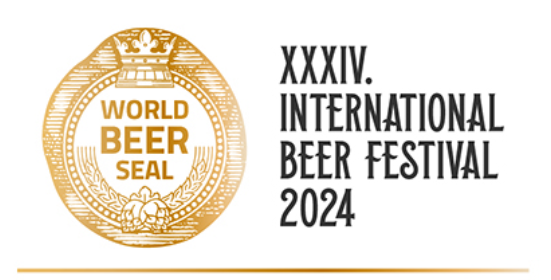 BINDING  APPLICATION  FORMTHE BEER SEAL TASTING COMPETITIONS 2024Our registered casting samples are as follows:We agree with the invoice fee of  900,- CZK (30 € , 36 $) per each registered casting sample.We are interested in participating in public presentation at the festival as a business partner. YES/NO**Delete as appropriate, if there is not enough space, use another form.Company:Adress:Reg. No:VAT number:VAT number:Responsible representative:Responsible representative:e-mail:Phone:Trademark of productCategoryDate:Signature (or name):